                              Memo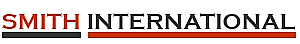 To:	Albert Johnson Date:		“Johnson Incorporated”From:	John Smith            	“Smith International”                 Subject:	Discussions at the National Conference	CC:	________________________________________________________________________________________________________________________________________________________________________________________________________________________________________________________________________________________________________________________________________________________________________________________________________________________________________________________________________________________________________________________________________________________________________________________________________________________________________________________________________________________________________________________________________________________________________________________________________________________________________________________________________